Методы решения уравнений высших степеней. Метод Горнера.                                           Подобные задания, содержащие уравнения высших степеней, в последние годы стали появляться в ЕГЭ, олимпиадных заданиях по математике, при вступительных экзаменах в ВУЗы. Большинство учащихся с трудом справляются с решением уравнений со степенью выше 3, поскольку в школьном курсе алгебры при непрофильном обучении отводится этой теме малое количество времени, но умение решать такие уравнения необходимо при написании экзамена в форме ЕГЭ, при решении части С, причем математика является обязательным для сдачи предметом. Методы решения уравнений высших степеней различными способами.Метод замены переменной.Пример 1. Дано: (х2-9)2-8(х2-9) +7=0Решение. Введем новую переменную, обозначив х2-9=t, тогда получаем:t2-8t+7=0, D=b2-4ac=36, t1=7; t2=1.Возвращаемся к “старой” переменной х2-9=1, х=±√10; х2-9=7, х=±4.Ответ: х1=+√10; х2=-√10; х3=-4; х4=4.Пример 2.  Дано: х(х + 1)(x + 2)(x + 3) = 24Решение. Перемножим первый и четвертый множители, второй и третий. Получим: (х2 + 3х)(x2 + 3x + 2) = 24Вводим замену: x2 + 3x = t, тогда t(t + 2) = 24, t2 + 2t – 24 = 0, t1 = -6;  t2 = 4. Возвращаемся к “старой” переменной, получим: x2 + 3x = -6, x2 + 3x + 6 = 0, D < 0, уравнение не имеет действительных корней. Уравнение x2 + 3x = 4 имеет корни х1 = -4, х2 = 1.Ответ: х1 = -4, х2 = 1.Пример 3. Дано: (х – 4)(х2 + 15 + 50)(х – 2) = 18х2Решение. Разложим на множители х2 + 15 + 50. х2 + 15 + 50 = 0, х1 = -5, х2 = -10, тогда х2 + 15х + 50 = (х + 5)(х + 10). Уравнение примет вид: (х – 4)(х + 5)(х + 10)(х – 2) = 18х2Так как (-4)•5 = -20, 10•(-2) = -20, то перемножая первую скобку со второй, третью с четвертой, будем иметь: (х2 + х – 20)( х2 + 8х – 20) = 18х2Поскольку х = 0 не корень, разделим обе части уравнения на х2 . Получим:  =)=18Вводим замену: , тогда (t+1)(t+8)=18, т.е. t2+9t-10=0, t1= -10, t2 = 1.Вернемся к исходной переменной:;Решим первое уравнение х2 + 10х – 20 = 0, D = 180, х1=; х2=Решим второе уравнение х2 - х – 20 = 0, D =81, х3 = - 4, х4 = 5.Ответ: х1=; х2=;  х3 = - 4, х4 = 5.Пример 4. Дано: Решение. Произведем преобразования в числителе дроби: х4+324=х4+182,(х2+18)2=х4+36х2+324, тогда х4+324= х4+36х2+324-36х2. Получим:Приведем левую и правую части к одному знаменателю:Приравняем к нулю. Получим:Решим уравнение в числителе методом группировки:
Разложим на множители , приравняв к нулю:, введем новую переменную: х2=t, получаем:D=х1,2 = = . Тогда:х2-25=0,                    или            х2+6х+18=0х=                                         D=36-72=-36, D<0 – решений нет, т.е. вся парабола                                                                   полностью лежит выше Ох  и не пересекает ее.Числитель равен нулю при х=5; -5, а знаменатель никогда не будет равен нулю.Ответ: х=±5.    Пример 5.   Дано: (х-1)4-х2+2х-73Решение.  Преобразуем:(х-1)4-(х2-2х+1)-72, (х-1)4-(х-1)2-72.Введем новую переменную:  (х-1)2=t, t2-t-72=0, D=1+288=289t1,2=.Возвращаемся к «старой» переменной: (х-1)2=9,                          2) (х-1)2=-8х2-2х+1-9=0,                                       х2-2х+1+8=0 ,                              х2-2х-8=0                                            х2-2х+9=0                                            D=4+32=36                                        D=4 - 36= -32, D<0 – решений нет.х1,2=Ответ: х=4;-2.Пример 6. Дано: (х2-2х-1)2+3х2-6х-13=0Решение. Выполним преобразования: (х2-2х-1)2+3(х2-2х-1)-10=0.Введем новую переменную: х2-2х-1=tT2+3T-10=0D=49                   х1,2=Возвращаемся к «старой» переменной: х2-2х-1=-5,                          2) х2-2х-1=2 х2-2х-1+5=0,                              х2-2х-1-2=0 ,                              х2-2х+4=0                                    х2-2х-3=0                                            D=4-16=-12, D<0 – решений нет.   D=16                                                         х1,2=Ответ: х=3;-1.Пример 7. Дано: 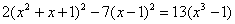  - не является корнем уравнения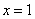 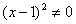 Разделим обе части уравнения на (х-1)2, получим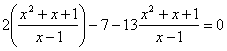 Введем замену.Пусть , тогда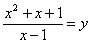 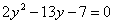 ; 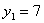 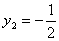 			или			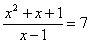 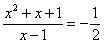 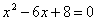 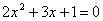 ; 					; 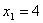 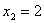 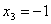 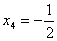 Ответ: ; ; ; 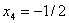 Пример 8. Дано: 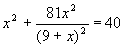 Решение. В левой части выделим полный квадрат разности: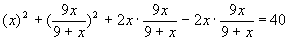 Сгруппируем первый, второй и четвертый члены: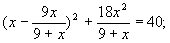 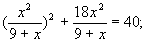 Вводим замену: t2 + 18t – 40 = 0; t1 = -20, t2 = 2.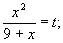 Вернемся к “старой” переменной, получим: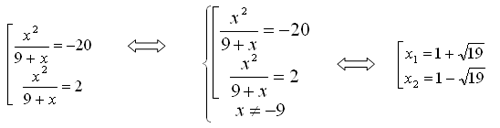 Ответ: , .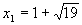 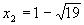 Пример 9. Дано: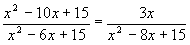 Решение. х = 0 не является корнем уравнения, поэтому числитель и знаменатель каждой дроби делим на х: , 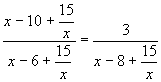 вводим замену: , тогда 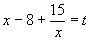 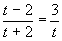 Решим это уравнение: 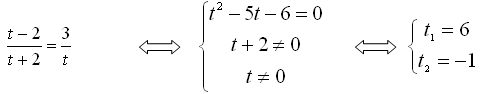 Вернемся к “старой” переменной: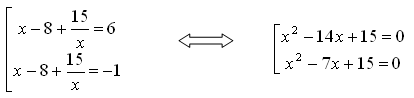 Решаем первое уравнение х2 – 14х + 15 = 0; .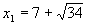 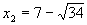 Второе уравнение не имеет действительных корней.Ответ: ;.Пример 10. Дано: Решение. Раскроем скобки в правой части уравнения. Получим: Введем новые переменные: (х-1)2=а; (х+1)2=b, получаем:а2+9b2-10аb=0, поделим на а2, 1+9(2-10(), вводим новую переменную и решаем квадратное уравнение: 9t2-10t+1=0, D=100-36=64, t1,2=Возвращаемся к «старым» переменным: 1) (х+1)2=(х-1)2; 2) (х-1)2=9(х+1)2.Решаем уравнения:х2+2х+1=х2-2х+1,                     2) х2-2х+1=9х2+18х+9,4х=0,                                              -8х2-20х-8=0х=0.                                                  D=400-64∙4=144                                                                     х1,2=Ответ: х=0; -2; -Метод группировки.Пример 1. Дано: Решение. Сгруппируем слагаемые в левой части, но следует заметить, что х=0; х=-1; х=-3; х=-4 не могут быть решениями. Получим:,Проводим преобразования и получаем:+2(х+2)(,2(х+2)=0,              или           х1=-2.                                   Введем замену: х2+4х=t, тогда                                             Решая уравнения, получаем: Подставляем значение t, получаем уравнение:х2+4х=,х2+4х+1,5=0,D=16-6=10,                                        х2,3=                         Ответ: х1=-2; х2=-2+; х3= -2-.Пример 2. Дано: х4+2х3+2х+1=0Решение. Поделим на уравнение на х2, получим:х2+2х+ перегруппируем слагаемые таким образом: (х2+ (х+2-2+2(вводим новую переменную: t= х+, t2+2t-2=0, D=4+8=12,t1,2==Подставляем обратно: х+x2 + (1− )x +1 = 0, D=-1-2 <0 – решений нет.х+=,x2 + (1+ )x +1 = 0, D=,х1,2=.Ответ. х1,2=Пример 3. Дано:  х4+х3-72х2+9х+81=0Решение. Поделим уравнение на х2 и сгруппируем:х2+х-72+=0,(х2++(х+ проведем некоторые преобразования до полного квадрата в одной из скобок, получим:(х2+18++(х+,(х+)2+( х+)-90=0, вводим новую переменную: t= х+, решаем уравнение:t2+t-90=0, D=1+360=361,t1,2= Решаем уравнения, подставляя значения t:х+=-10,    х0х2+10х+9=0, D=100-36=64х1,2=х+=9,   х0х2-9х+9=0, D=81-36=45х3,4=.Ответ: х1 х2=-1; х3,4=«Схема Горнера» Определение. Уравнение р0хn+p1xn-1+p2xn-2+…+pn-1x+pn=0, где n – натуральное число, а - произвольные постоянные коэффициенты, называется целым рациональным уравнением n – й степени. Теорема. Если целое рациональное уравнение с целыми коэффициентами имеет целые корни, то они являются делителями свободного члена.Теорема Безу. Остаток от деления многочлена р0хn+p1xn-1+p2xn-2+…+pn-1x+pn на двучлен х-а равен Р(а).Рассмотрим решение уравнений высших степеней, используя метод деления с помощью схемы Горнера:Если р0хn+p1xn-1+p2xn-2+…+pn-1x+pn=(b0xn-1+b1xn-2+…+bn-2x+bn-1)(x-a)Пример 1. Дано: . Делители свободного числа: , но это  очень большое количество делителей, поэтому можно воспользоваться тем, что если сумма коэффициентов равна 0, то один из корней 1.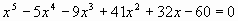 1-5-9+41+32-60=0 1 – корень.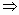 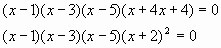 х-1=0,    или    х-3=0,    или   х-5=0,    или   (х+2)2=0, х=1.                 х=3.                 х=5.                 х=-2.     Ответ: 1; 3; 5; -2.Пример 2. . Делители свободного числа: 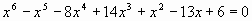 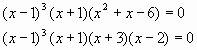 (х-1)3=0,   или     х+1=0,    или    х+3=0,         х-2=0,х=1.                     х=-1.                  х=-3.            х=2.Ответ: 1; -1; -3; 2.Пример 3. Решить уравнение: х3 – 5х + 4 = 0Определим корни многочлена третьей степени:± 1; ± 2; ± 4f(1) = 1 – 5 + 4 = 0Одним из корней является  х = 1х3 – 5х + 4 = 0(х – 1) (х2 + х – 4) = 0х-1=0,          или     х2 + х – 4=0х=1.                       D = 1 + 16 = 17                              х1 = ;   х2 = Ответ: 1; ; .Пример 4. Дано: 6х4-29х3-89х2-19х+35=0Решение. Делители свободного числа: .Находим по схеме Горнера целочисленные решения уравнения:Итак, 6х4-29х3-89х2-19х+35=(х+1)(х-7)(6х2+7х-5)=0,х+1=0   или х-7=0    или  6х2+7х-5=0          х1=-1, х2=7, х3,4=.Ответ: Пример 5. Решить уравнение: х5+5х-42=0Решение. Делители свободного числа: Находим по схеме Горнера целочисленные решения уравнений:Ответ: х=2.Пример 6. Дано: х4-8х+63=0Решение. Делители свободного числа: Решаем по схеме Горнера:Ответ: решений нет.Пример 7. Решить уравнение: х4-4х3-13х2+28х+12=0Решение. Делители свободного числа: По схеме Горнера находим целочисленные решения уравнения:Уравнение принимает вид: (х-2)(х+3)(х2 -5х-2)=0х-2=0    или   х+3=0   или  х2 -5х-2=0х1=2, х2=-3, х3,4=Ответ:  х1=2, х2=-3, х3,4=Список литературы:Алгебра и начала математического анализа. 11 класс. В 2 ч. Ч.1 Учебник для учащихся общеобразовательных учреждений (профильный уровень). А.Г. Мордкович. Изд. «Мнемозина», 2010.Профильное обучение математике старшеклассников. Учебно-дидактический комплекс. – Новосибирск. Сиб. унив. изд-во, 2003.Математика. Интенсивный курс подготовки к экзамену. О. Ю. Черкасов, А. Г. Якушев. Москва, изд. “Айрис”, 1997.Звавич Л. И., Шляпочник Л. Я., Чинкина М. В., Алгебра и начала анализа 8–11. Дидактические материалы, М: Дрофа, 1999.Ивлев Б. М., Задачи повышенной трудности по алгебре и началам анализа: учебное пособие для 10–11 классов средней школы, М: Просвещение, 1990.М. И. Шабунин. Алгебра и начала анализа. Дидактические материалы для 10-11 классов.Тумаркин Л.А. «История математики», Москва, 1975 г.Иванов К. Б., Сборник задач для старшеклассников, Волгоград, 2000.P0P1P2P3…Pn-1Pnab0=p0b1=p1+b0b2 =p2+b1b3=p3+b2bn-1=pn-1+bn-2 abn=pn+bn-1 a1-5-94132-6011-4-132860021-2-17-620 -31-1-16-200413-40514401-1-8141-136110-867-60111-7-160112-5-60-111-6010– 54111– 406-29-89-193516-23-112-131-16-35-54350561-84-43976132-5010005-42-11-11-16111116-21-24-82121248210Корень х4+2х3+4х2+8х+21=0Делители свободного числа:  х4+2х3+4х2+8х+21=0Делители свободного числа: 100-863-1-11-1-7701111-770-63163-3969Не корень631633969Не корень1-4-13281211-3-16122421-2-17-60Корень31-1-16-20-31-7840Корень